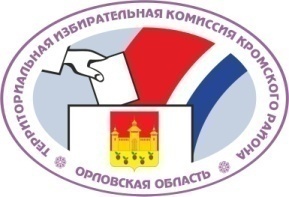                                 ОРЛОВСКАЯ ОБЛАСТЬТЕРРИТОРИАЛЬНАЯ ИЗБИРАТЕЛЬНАЯ КОМИССИЯКРОМСКОГО РАЙОНАРЕШЕНИЕ 9 июля 2021 года                                                                                                    № 103/394пгт. КромыО заверении списка кандидатов в депутаты Кутафинского сельского Совета народных депутатов шестого созыва, выдвинутых избирательным объединением «Орловское региональное отделение Всероссийской политической партии «ЕДИНАЯ РОССИЯ» по мажоритарным избирательным округам Рассмотрев документы, представленные в территориальную избирательную комиссию Кромского района для заверения списка кандидатов в депутаты Кутафинского сельского Совета народных депутатов шестого созыва, выдвинутых избирательным объединением «Орловское региональное отделение Всероссийской политической партии «ЕДИНАЯ РОССИЯ» по мажоритарным избирательным округам, в соответствии с пунктами 14.2, 14.3 статьи 35 Федерального закона от 12 июня 2002 года      № 67-ФЗ «Об основных гарантиях избирательных прав и права на участие в референдуме граждан Российской Федерации», частями 12.1, 12.2 статьи 11.2 Закона Орловской области от 30 июня 2010 года № 1087-ОЗ «О регулировании отдельных правоотношений, связанных с выборами в органы местного самоуправления муниципальных образований на территории Орловской области», постановлениями  Избирательной комиссии Орловской области от 19 октября 2018 года №50/440-6 «О возложении полномочий избирательных комиссий муниципальных образований Орловской области» и  от 10 декабря 2020 года № 114/756-6 «О возложении полномочий избирательных комиссий муниципальных образований Кромского района Орловской области», территориальная избирательная комиссия Кромского района  РЕШИЛА:1.  Заверить прилагаемый список кандидатов в депутаты Кутафинского сельского Совета народных депутатов шестого созыва, выдвинутых избирательным объединением «Орловское региональное отделение Всероссийской политической партии «ЕДИНАЯ РОССИЯ» по мажоритарным избирательным округам, в количестве 10 человек (далее – список кандидатов).2.  Выдать настоящее решение с копией заверенного списка кандидатов уполномоченному представителю указанного избирательного объединения.3.  Контроль за исполнением настоящего решения возложить на секретаря территориальной избирательной комиссии Кромского района.4.  Разместить настоящее решение на сайте территориальной избирательной комиссии Кромского района в информационно-телекоммуникационной сети «Интернет».Список кандидатов по мажоритарным избирательным округамзаверен территориальной избирательнойкомиссией Кромского района«9» июля 2021 года(решение № 103/394)Копия вернаСПИСОКкандидатов в депутаты Кутафинского сельского Совета народных депутатов шестого созыва, выдвинутых избирательным объединением"Орловское региональное отделение Всероссийской политической партии "ЕДИНАЯ РОССИЯ"по мажоритарным избирательным округам одномандатный избирательный округ № 11. Корягин Сергей Иванович, дата рождения – 23 апреля 1964 года, место рождения – поселок Дмитровский Кромского района Орловской области, адрес места жительства – Орловская область, Кромской район, поселок Дмитровский. одномандатный избирательный округ № 22. Черных Михаил Николаевич, дата рождения – 2 января 1956 года, место рождения – деревня Колки Кромского района Орловской области, адрес места жительства – Орловская область, Кромской район деревня Колки. одномандатный избирательный округ № 33. Колчев Евгений Викторович, дата рождения – 10 октября 1967 года, место рождения – поселок Новотроицкий Кромского района Орловской области, адрес места жительства – Орловская область, Кромской район, поселок Новотроицкий. одномандатный избирательный округ № 44. Мастрюкова Елена Николаевна, дата рождения – 15 июня 1963 года, место рождения – деревня Подхватиловка Кромского района Орловской области, адрес места жительства – Орловская область, Кромской район, деревня Подхватиловка. одномандатный избирательный округ № 55. Лавров Андрей Васильевич, дата рождения – 25 июня 1979 года, место рождения – село Кутафино Кромского района Орловской области, адрес места жительства – Орловская область, Кромской район, деревня Глинки.одномандатный избирательный округ № 66. Толпекин Игорь Николаевич, дата рождения – 13 апреля 1970 года, место рождения – деревня Лешня Кромского района Орловской области, адрес места жительства – Орловская область, Кромской район, деревня Лешня. одномандатный избирательный округ № 77. Лавров Алексей Васильевич, дата рождения – 6 апреля 1974 года, место рождения – деревня Колки Кромского района Орловской области, адрес места жительства – Орловская область, Кромской район, деревня Глинки. одномандатный избирательный округ № 88. Шершнева Людмила Михайловна, дата рождения – 20 августа 1955 года, место рождения – село Должонки Сосковского района Орловской области, адрес места жительства – Орловская область, Кромской район, деревня Колки. одномандатный избирательный округ № 99. Шалаев Иван Афанасьевич, дата рождения – 8 июля 1960 года, место рождения – село Кутафино Кромского района Орловской области, адрес места жительства – Орловская область, Кромской район, село Кутафино. одномандатный избирательный округ № 1010. Ажищев Владимир Федорович, дата рождения – 14 августа 1972 года, место рождения – поселок Кромы Кромского района Орловской области, адрес места жительства – Орловская область, Кромской район,     пгт. Кромы.Председатель территориальной избирательной комиссии           М. В. ЧереповаСекретарь территориальной избирательной комиссии             А. И. Лосев